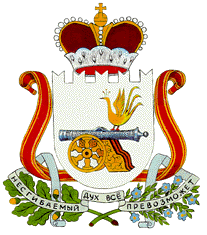 СОВЕТ ДЕПУТАТОВАЛЕКСАНДРОВСКОГО СЕЛЬСКОГО ПОСЕЛЕНИЯМОНАСТЫРЩИНСКОГО РАЙОНА СМОЛЕНСКОЙ ОБЛАСТИР Е Ш Е Н И Еот  29 декабря   2012  года	     № 20Об           утверждении             структурыконтрольно -  ревизионной       комиссииАлександровского  сельского поселенияМонастырщинского района Смоленской области               В  соответствии  с  Федеральным  законом  от 07.02.2011 г. № 6-ФЗ «Об общих принципах организации и деятельности контрольно-счетных органов субъектов Российской Федерации и муниципальных образований», п.6 ст. 29.2 Устава Александровского сельского поселения Монастырщинского района Смоленской областиРЕШИЛ:     1. Утвердить структуру контрольно-ревизионной комиссии Александровского сельского поселения Монастырщинского района Смоленской области согласно приложению.     2. Настоящее решение распространяет свое действие на правоотношения, возникшие с 1 января 2013 года.    3. Опубликовать данное решение в средствах массовой информации.Глава муниципального образованияАлександровского сельского поселения Монастырщинского района Смоленской области              					               Т.Г.КовалеваУтвержденаРешением Совета депутатов Александровского сельского поселенияМонастырщинского районаСмоленской областиот 29.12.2012 г. № 20СТРУКТУРАКонтрольно-ревизионной комиссии Александровского сельского поселения Монастырщинского района Смоленской области